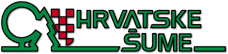 društvo s ograničenom odgovornošću	10000 Zagreb, Ulica kneza Branimira 1Uprava: Krunoslav Jakupčić, dipl.ing.šum. – predsjednik; Ante Sabljić, dipl.ing.šum. – član • MB 3631133 • OIB 69693144506Trgovački sud u Zagrebu (MBS 080251008) • Temeljni kapital 1.171.670.000,00 kn, uplaćen u cijelosti • SWIFT: PBZGHR2X • IBAN:HR46 2340 0091 1001 0036 0 •Telefon: 01/4804 111• Telefax: 01/4804 101 • pp 148, 10002 Zagreb • web: http://www.hrsume.hr • e-mail: direkcija@hrsume.hrUr. broj: DIR-51-17-4942/02	Zagreb, 23. listopada 2017. godineTemeljem Izjave o ustroju HRVATSKIH ŠUMA društva s ograničenom odgovornošću (Posl.broj: OU-540/15-2), članka 9. Pravilnika o postupku kupoprodaje šuma i/ili šumskog zemljišta i Odluke Uprave Hrvatskih šuma d.o.o., Ur.broj: DIR-51-17-4942/01 od 24. kolovoza 2017. godine, Povjerenstvo za kupnju šuma i/ili šumskog zemljišta raspisujeJAVNI POZIVza prikupljanje ponuda za kupnju šuma i/ili šumskog zemljištaObjavljuje se javni poziv za prikupljanje ponuda za kupnju šuma i/ili šumskog zemljišta.Kupnja šuma i/ili šumskog zemljišta vrši se u ime i za račun Republike Hrvatske.Rok za podnošenje ponude je 20. prosinca 2017. godine.Pisane ponude s traženom dokumentacijom slati na adresu: Hrvatske šume d.o.o., Kneza Branimira 1, 10 000 Zagreb s naznakom „NE OTVARATI, PONUDA ZA KUPNJU ŠUMA I/ILI ŠUMSKOG ZEMLJIŠTA“.Šume i/ili šumska zemljišta mogu se kupiti samo ako se ponuđena nekretnina u odnosu na površine s kojima gospodare Hrvatske šume d.o.o. nalazi smještena kao:enklavapoluenklavauz među posjedaukoliko se radi o samostalnim šumskim površinama veličine iznad 50 ha.Ponuda mora sadržavati:opće podatke o ponuditelju: ime, prezime, točnu adresu, broj telefona i OIB fizičke osobe, odnosno puni naziv, točnu adresu, broj telefona i OIB pravne osobe;podatke o nekretnini koja je predmet ponude (k.o. i k.č.br.);ponudbenu cijenu izraženu u kunama;dokaz o vlasništvu nekretnine-potpuni (povijesni) zemljišnoknjižni izvadak;dokaz o posjedu-posjedovni list;kopiju katastarskog plana.Ukoliko je ponuđena nekretnina u suvlasništvu više fizičkih ili pravnih osoba ponudu moraju dostaviti svi suvlasnici nekretnine za svoj suvlasnički dio.Ponuditelji će biti pisanim putem obaviješteni o prihvaćanju ili odbijanju ponude.